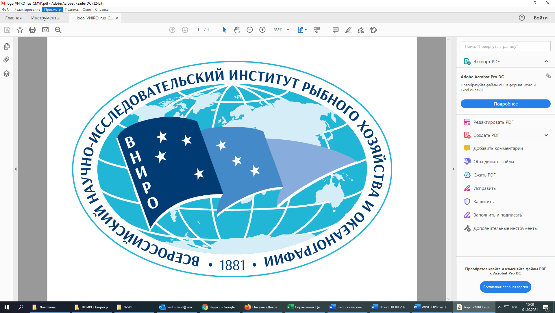 ПУБЛИЧНАЯ ОФЕРТА о заключении договора на оказание услугНастоящая публичная оферта (далее – «Оферта») в соответствии с пунктом 2 статьи 437 Гражданского кодекса Российской Федерации является официальным предложением Новгородского филиала Федерального государственного бюджетного научного учреждения «Всероссийский научно-исследовательский институт рыбного хозяйства и океанографии» (НОВГОРОДНИРО), (далее – «Исполнитель»), в лице , заключить с любым лицом (физическим, юридическим, а также индивидуальным предпринимателем) (далее – «Заказчиком») договор на оказание услуг (далее – «Договор») на условиях, предусмотренных настоящей Офертой.Общие положенияОферта вступает в силу с момента ее размещения на сайтах Исполнителя в сети Интернет по адресу: http://novgorod.vniro.ru (далее – «Сайт»). Исполнитель оставляет за собой право внести изменения в условия Оферты и/или отозвать Оферту в любой момент по своему усмотрению. Изменения, внесенные Исполнителем в Оферту, вступают в силу с момента размещения изменений на Сайте, если иной срок вступления изменений в силу не определен дополнительно при таком размещении. Настоящая Оферта действует до  или до даты размещения на Сайте официального извещения об её отзыве. Порядок заключения ДоговораВ соответствии со статьями 434, 435, 438 Гражданского кодекса Российской Федерации Договор заключается путем акцепта Оферты Заказчиком, то есть выражением полного и безоговорочного принятия условий Оферты. Акцептом является выполнение Заказчиком следующих действий:заполнение Заявки на оказание услуг (далее – «Заявка»), согласно Перечня услуг (приложению № 1 к Договору). Заявка заполняется в соответствии с формой (приложение № 2 к Договору). К Заявке прилагается Техническое задание, оформленное в соответствии с формой, указанной в приложении № 3 к Договору;отправкой данной Заявки и Технического задания, подписанных Заказчиком, Исполнителю по адресу электронной почты: ;оплатой услуг по выставленному Исполнителем счету. Моментом заключения Договора считается дата получения Исполнителем денежных средств Заказчика – подтверждение акцепта.Стоимость услуг определена в Перечне услуг (приложение № 1 к Договору).Стоимость Договора определяется путем умножения стоимости конкретной услуги, указанной в Перечне услуг (приложение № 1 к Договору), на количество услуг, указанных Заказчиком в Заявке.Исполнитель выставляет счет на оказание услуг в соответствии с Заявкой Заказчика, в течение 5 (пяти) рабочих дней с даты получения соответствующей Заявки и Технического задания.Общая стоимость услуг, подлежащих оплате, определяется как сумма стоимости всех услуг, указанных Заказчиком в Заявке.Порядок расчетов, предусмотренный настоящим разделом, не является предоставлением одной Стороной другой Стороне коммерческого кредита по смыслу статьи 823 Гражданского кодекса Российской Федерации.В случае произведения лицом, направившим соответствующую Заявку, оплаты услуг позднее  акцепт такого лица считается неполученным. В этом случае денежные средства возвращаются соответствующему лицу на основании его письменного запроса.Местом заключения Договора считается город Москва.Заказчик, совершивший акцепт, считается ознакомившимся и согласным со всеми условиями Оферты, при этом Договор в соответствии со статьями 434, 435, 438 Гражданского кодекса Российской Федерации считается заключенным в письменной форме на условиях настоящей Оферты и является равносильным Договору, подписанному двумя Сторонами.Срок акцепта равен сроку действия настоящей оферты.Условия договораПредмет ДоговораИсполнитель обязуется оказать на условиях Договора услуги, согласно направленной Заказчиком Исполнителю Заявке, а Заказчик обязуется принять оказанные услуги и оплатить их.Состав и срок оказания услуг определен в Перечне услуг (приложение № 1 к Договору). Место оказания услуг: 173007, г. Великий Новгород, ул. Добрыня, д.8.Место предоставления результата услуг – адрес Заказчика, указанный в Заявке Заказчика, направленной Исполнителю.Ничто в настоящем Договоре и в обязательствах Исполнителя не должно пониматься или истолковываться как обещание достижения определённых результатов оказания услуг.Права Исполнителя и ЗаказчикаИсполнитель вправе:Требовать приемки услуг в объеме, порядке, сроки и на условиях, предусмотренных Договором.По согласованию с Заказчиком досрочно оказать услуги.Привлекать за свой счет третьих лиц (соисполнителей).Запрашивать у Заказчика дополнительную информацию, непосредственно связанную с предметом оказания услуг по настоящему Договору.Не приступать к оказанию услуг или приостановить оказание услуг до получения от Заказчика необходимых материалов и необходимой информации для возможности оказания услуг.Заказчик вправе получать информацию от Исполнителя по вопросам организации и обеспечения надлежащего оказания услуг, предусмотренных разделом 1 настоящего Договора.Обязанности Исполнителя и ЗаказчикаИсполнитель обязан:Своевременно и надлежащим образом оказать предусмотренные настоящим Договором услуги и сдать результаты оказанных услуг Заказчику.Не предоставлять другим лицам или разглашать иным способом конфиденциальную информацию, полученную в результате исполнения обязательств по Договору. К конфиденциальной информации Стороны пришли к соглашению относить информацию, содержащуюся в настоящем Договоре и результатах услуг отмеченную грифом «Конфиденциально».По мотивированному и обоснованному требованию Заказчика своими средствами и (или) за свой счет в разумный срок, согласованный с Заказчиком, устранить допущенные по своей вине в оказанных услугах недостатки или иные отступления от условий Договора.Предоставлять по запросу Заказчика достоверную информацию о ходе исполнения своих обязательств (не чаше одного запроса в месяц), в том числе о сложностях, возникающих при исполнении Договора.Заказчик обязан:Обеспечить приемку оказанных по Договору услуг по двустороннему Акту оказанных услуг.Своевременно предоставить Исполнителю материалы (исходные данные, документы и т.п.), необходимые для исполнения Договора.В течение 5 (пяти) рабочих дней с даты получения запроса Исполнителя предоставлять Исполнителю дополнительную информацию, непосредственно связанную с предметом оказания услуг по настоящему Договору. Адресом электронной почты для получения информации является: .Выполнять иные обязанности, предусмотренные Договором.Стоимость услугЦена Договора является твердой, не может изменяться в ходе заключения и исполнения Договора, за исключением случаев, установленных Договором и (или) предусмотренных законодательством Российской Федерации.Цена настоящего Договора формируется с учетом всех расходов, в том числе с уплатой всех пошлин, налогов и иных платежей в соответствии с законодательством Российской Федерации.Требования к информацииСтороны согласились, что эффективное выполнение настоящего Договора возможно исключительно при наличии открытости между Сторонами по всем вопросам, составляющим предмет настоящего Договора.В соответствии с пунктом 5.1 настоящего Договора Заказчик принимает на себя обязательство предоставлять Исполнителю объективную, полную, исчерпывающую и достоверную информацию по всем вопросам, являющимся предметом настоящего Договора.В случае если Заказчик предоставит Исполнителю информацию, не соответствующую требованиям пункта 5.2 настоящего Договора, Исполнитель освобождается от ответственности за возможное наступление негативных последствий и приобретает право расторгнуть Договор в одностороннем порядке.Стороны принимают на себя обязательства никакими способами не разглашать конфиденциальную информацию другой Стороны, к которой она получила доступ при заключении настоящего Договора и в ходе исполнения обязательств, возникающих из настоящего Договора. Данное ограничение не распространяются на запросы, в рамках полномочий и компетенции правоохранительных и судебных органов, предусмотренной законодательством Российской Федерации. Порядок сдачи и приемки услугПриемка услуг на соответствие их объема и качества требованиям, установленным в Договоре, производится Заказчиком (уполномоченным представителем Заказчика).Исполнитель в течение 3 (трех) рабочих дней с даты окончания срока оказания услуг по соответствующей Заявке Заказчика направляет в адрес Заказчика результат оказания услуг, Акт об оказанных услугах, счет-фактуру и иные необходимые документы, в соответствии с Перечнем услуг (приложение № 1 к Договору).Документы направляются Заказчику на адрес электронной почты, указанный Заказчиком в Заявке с последующим, в течение 5 (пяти) рабочих дней, направлением оригиналов почтовым отправлением либо нарочно.По письменному запросу Заказчика (его представителя) вместе с результатом услуг, Актом об оказанных услугах счетом-фактурой Исполнителем может быть подготовлена и предоставлена Заказчику (его представителю) заверенная копия настоящей Оферты.Заказчик обязан подписать Акт об оказанных услугах не позднее 5 (пяти) рабочих дней с даты получения Акта об оказанных услугах от Исполнителя или направить мотивированный отказ в порядке, предусмотренном п. 6.5 Договора. Подписанный Заказчиком Акт об оказанных услугах направляется Исполнителю на адрес электронной почты, с последующим, в течение 5 (пяти) рабочих дней, направлением оригинала почтовым отправлением либо нарочным.Адресом электронной почты для получения Акта об оказанных услугах является: .В случае выявления несоответствий в Акте, представленном Заказчиком по электронной почте и предоставленных Заказчиком оригиналах Актов, приоритет имеют Акты, полученные Исполнителем по электронной почте. В этом случае Заказчик обязан по письменному требованию Исполнителя в течение 5 (пяти) рабочих дней с даты получения такого требования предоставить Исполнителю исправленный акт, соответствующий условиям настоящего Договора, и Акту, направленному ранее по электронной почте (имеющему приоритет, в соответствии с условиями настоящего пункта).В случае обнаружения недостатков в объеме и качестве оказанных услуг Заказчик направляет Исполнителю уведомление в порядке, предусмотренном п. 6.5 Договора.В случае если Заказчик не согласен с качеством оказанных услуг, Заказчик обязан самостоятельно подтвердить некачественное оказание Исполнителем услуг заключением эксперта, экспертной организации и оригинал экспертного заключения представить Исполнителю. Выбор эксперта, экспертной организации осуществляется Заказчиком и согласовывается с Исполнителем. Оплата услуг эксперта, экспертной организации, а также всех расходов для экспертизы осуществляется Заказчиком.Обо всех нарушениях условий Договора об объеме и качестве услуг Заказчик извещает Исполнителя не позднее 3 (трех) рабочих дней с даты обнаружения указанных нарушений. Уведомление о невыполнении или ненадлежащем выполнении Исполнителем обязательств по Договору составляется Заказчиком в письменной форме, с указанием разумных сроков (не менее 2/3 срока оказания услуг, указанного в Перечне услуг приложение № 1 к Договору) по устранению допущенных Исполнителем нарушений, и вручается уполномоченному представителю Исполнителя под расписку.В случае отсутствия уполномоченного представителя Исполнителя уведомление о невыполнении или ненадлежащем выполнении Исполнителем обязательств по Договору направляется Исполнителю по почте, электронной почте либо нарочно.Адресом электронной почты для получения уведомления является: .Исполнитель в установленный в уведомлении (п. 6.5 Договора) срок обязан устранить все допущенные нарушения.В случае неполучения Исполнителем подписанного со стороны Заказчика Акта об оказанных услугах или мотивированного отказа от принятия услуг, в течение 10 (десяти) календарных дней с даты получения Заказчиком Акта об оказанных услугах, услуги, оказанные Исполнителем по настоящему Договору, считаются оказанными Исполнителем в срок, надлежащего качества и соответствующими условиям Договора.Основания изменения и расторжения договораУсловия, на которых заключен настоящий Договор, не могут быть изменены, за исключением случаев, предусмотренных законодательством Российской Федерации и настоящим Договором.Настоящий Договор может быть расторгнут по соглашению Сторон в судебном порядке, а также в случае одностороннего отказа любой из Сторон от исполнения Договора по основаниям, предусмотренным законодательством Российской Федерации и Договором.Стороны вправе отказаться от исполнения обязательств по Договору при условии возмещения только фактически понесенного ущерба, непосредственно обусловленного обстоятельствами, являющимися основанием для принятия решения об одностороннем отказе от исполнения Договора.Ответственность Исполнителя и ЗаказчикаЗа неисполнение или ненадлежащее исполнение своих обязательств по Договору Стороны несут ответственность, предусмотренную законодательством Российской Федерации и Договором.В случае просрочки исполнения Исполнителем обязательств Заказчик вправе требовать от Исполнителя уплаты неустойки (пени).Пеня начисляется за каждый день просрочки исполнения обязательства, предусмотренного Договором, и устанавливается в размере 0,1 (Ноль целых одна десятая) процента от цены неисполненного обязательства, но не более 10 (десяти) процентов от цены неисполненного обязательства.Исполнитель освобождается от уплаты неустойки (пени), если докажет, что неисполнение или ненадлежащее исполнение обязательства, предусмотренного Договором, произошло вследствие непреодолимой силы или по вине Заказчика.В случае просрочки исполнения Заказчиком обязательств, предусмотренных Договором, а также в иных случаях неисполнения или ненадлежащего исполнения Заказчиком обязательств, предусмотренных Договором, Исполнитель вправе потребовать уплаты неустоек (пеней).Пеня начисляется за каждый день просрочки исполнения обязательства, предусмотренного Договором, и устанавливается в размере 0,1 (Ноль целых одна десятая) процента от цены неисполненного обязательства, но не более 10 (десяти) процентов от цены неисполненного обязательства.Заказчик освобождается от уплаты неустойки, если докажет, что неисполнение или ненадлежащее исполнение обязательства, предусмотренного Договором, произошло вследствие непреодолимой силы или по вине Исполнителя.За ненадлежащее выполнение Исполнителем обязательств, предусмотренных договором, за исключением просрочки исполнения обязательств, предусмотренных договором, Заказчик вправе начислить Исполнителю штраф (штрафную неустойку), в том числе за нарушение пункта 3.1.3 Договора в размере 5 (пяти) процентов стоимости услуг. Исполнитель освобождается от уплаты неустойки (штрафа, пени), если докажет, что неисполнение или ненадлежащее исполнение обязательства, предусмотренного Договором, произошло вследствие непреодолимой силы или по вине Заказчика.За ненадлежащее исполнение Заказчиком обязательств, предусмотренных договором, за исключением просрочки исполнения обязательств, предусмотренных договором, Исполнитель вправе начислить Заказчику штраф (штрафную неустойку), в том числе за нарушение пунктов 3.2.2 процентов стоимости услуг.За ненадлежащее исполнение Заказчиком обязательств, предусмотренных пунктами 3.2.2, 3.2.3 Договор, Исполнитель вправе начислить Заказчику штраф (штрафную неустойку) в размере 10 (десяти) процентов стоимости услуг.Заказчик освобождается от уплаты неустойки (штрафа, пени), если докажет, что неисполнение или ненадлежащее исполнение обязательства, предусмотренного Договором, произошло вследствие непреодолимой силы или по вине Исполнителя.Обстоятельства непреодолимой силыСтороны освобождаются от ответственности за частичное или полное неисполнение обязательств по настоящему Договору, если ненадлежащее исполнение Сторонами обязанностей вызвано непреодолимой силой, т.е. чрезвычайными и непредотвратимыми обстоятельствами, не подлежащими контролю.Сторона, которая не в состоянии выполнить свои обязательства по настоящему Договору, незамедлительно письменно информирует другую Сторону о начале и прекращении указанных выше обстоятельств, но в любом случае не позднее 3 (трех) календарных дней после начала их действия и прекращения. Несвоевременное уведомление об обстоятельствах непреодолимой силы лишает соответствующую Сторону права на освобождение от ответственности за невыполнение договорных обязательств по причине указанных обстоятельств.Обязанность доказать наличие обстоятельств непреодолимой силы лежит на Стороне Договора, не выполнившей свои обязательства по Договору.Доказательством наличия вышеуказанных обстоятельств и их продолжительности будут служить документ государственного органа, где имели место обстоятельства непреодолимой силы, оказавшее влияние на неисполнение Стороной принятых обязательств.Если обстоятельства и их последствия будут длиться более 1 (одного) календарного месяца, то стороны расторгают Договор. В этом случае ни одна из Сторон не имеет права требовать от другой Стороны возмещения убытков, вызванных обстоятельствами непреодолимой силы.Если, по мнению Сторон, оказание услуг может быть продолжено в порядке, действовавшем согласно настоящему Договору до начала действия обстоятельств непреодолимой силы, то срок исполнения обязательств по Договору продлевается соразмерно времени, в течение которого действовали обстоятельства непреодолимой силы и их последствия.Порядок разрешения споровЗаказчик и Исполнитель должны приложить все усилия, чтобы путем прямых переговоров разрешить к обоюдному удовлетворению сторон все противоречия или спорные вопросы, возникающие между ними в рамках Договора.По настоящему Договору устанавливается обязательный претензионный порядок урегулирования противоречий или спорных вопросов. Срок рассмотрения претензии 10 (десять) рабочих дней с даты получения претензии.Претензия должна быть направлена в письменном виде. По полученной претензии Сторона должна дать письменный ответ, по существу, в срок, не превышающий 10 (десять) рабочих дней с даты ее получения. Оставление претензии без ответа в установленный срок означает признание требований претензии. В претензии должны быть указаны: наименование/Ф.И.О, идентификационные данные (ИНН\ОРГН\ОГРИП) и почтовый адрес лица, предъявившего претензию.Если претензионные требования подлежат денежной оценке, в претензии указывается истребуемая сумма и ее полный и обоснованный расчет.Любые споры, разногласия и требования, возникающие из Договора, подлежат разрешению в Арбитражном суде города Великого Новгорода.Срок действия ДоговораДоговор вступает в силу со дня получения Исполнителем Акцепта в порядке, предусмотренном пунктом В) порядка заключения договора настоящей Оферты, и действует в течение не более чем 10 (десять) календарных дней с даты истечения срока, указанного в пункте 6.2 Договора, либо в случае не получения Исполнителем подписанного со стороны Заказчика Акта об оказанных услугах или мотивированного отказа от принятия услуг срока, указанного в пункте 6.7 ДоговораПрочие условияВсе приложения к Договору являются его неотъемной частью.К Договору прилагаются:Перечень услуг (Приложение № 1);Форма заявки (Приложение №2);Форма технического задания (Приложение №3).Наименование/Ф.И.О, идентификационные данные (ИНН\ОРГН\ОГРИП), информация об адресе места нахождения, банковские реквизиты, адрес электронной почты Заказчика указываются в заявке Заказчика, в соответствии с пунктом Б) порядка заключения договора настоящей Оферты. В случае изменения наименования, адреса места нахождения или банковских реквизитов Стороны, она письменно извещает об этом другую Сторону в течение 15 (пятнадцати) календарных дней с даты такого изменения.Исполнитель вправе не уведомлять Заказчика об изменении своих реквизитов если измененные реквизиты размещены Исполнителем на официальном сайте исполнителя (http://www.vniro.ru, http://novgorod.vniro.ru) или на сайте http://bus.gov.ru/ в течение 15 (пятнадцати) календарных дней с даты таких изменений. Информация, содержащаяся на официальном сайте Исполнителя (http://www.vniro.ru, http://novgorod.vniro.ru) или на сайте http://bus.gov.ru/, после заключения Договора, имеет преимущество к информации о реквизитах Исполнителя, указанных в Договоре.При исполнении Договора не допускается перемена Исполнителя, за исключением случаев, если новый Исполнитель является правопреемником Исполнителя по Договору вследствие реорганизации юридического лица в соответствии с законодательством Российской Федерации.При исполнении Договора не допускается перемена Заказчика, за исключением случаев, если новый Заказчик является правопреемником Заказчика по Договору вследствие реорганизации юридического лица в соответствии с законодательством Российской Федерации.В случае если на Заказчика распространяется действие положений Федерального закона от 05.04.2013 № 44-ФЗ «О контрактной системе в сфере закупок товаров, работ, услуг для обеспечения государственных и муниципальных нужд» акцепт оферты является заключением договора в соответствии с п. 4 или п. 5 ч. 1 ст. 93 названного Федерального закона по усмотрению Заказчика.Заверения об обстоятельствах В соответствии со статьей 431.2 Гражданского кодекса Российской Федерации каждая из Сторон настоящим дает в отношении себя другой Стороне следующие заверения об обстоятельствах по состоянию на дату договора, на весь срок его действия и (или) в каждую дату подписания Сторонами отчетных документов:она является юридическим лицом или индивидуальным предпринимателем, надлежащим образом, зарегистрированным в соответствии с законодательством страны регистрации, или физическим лицом, не являющимся индивидуальным предпринимателем и применяющим специальный налоговый режим «Налог на профессиональный доход», осуществляющим свою деятельность в соответствии с законодательством Российской Федерации;она обладает полной правоспособностью на заключение и исполнение договора;договор надлежащим образом заключен такой Стороной, является для нее законным, действительным, юридически обязательным;лица, подписывающие от имени такой Стороны любые связанные с договором документы надлежащим образом уполномочены совершать данные действия от ее имени;она не находится в процессе ликвидации, реорганизации, прекращения деятельности и не отвечает признакам банкротства (несостоятельности);она получила все корпоративные согласия и одобрения, а также все согласования и разрешения государственных органов, органов местного самоуправления и иных третьих лиц, которые в соответствии с применимым правом и (или) учредительными документами такой Стороны необходимы для заключения и исполнения договора;заключение и исполнение каждой из Сторон договора не приведет к нарушению действующего законодательства или иных нормативно-правовых актов органов государственной власти и местного самоуправления, судебных актов (постановлений) и решений третейских судов, а также учредительных и (или) иных внутренних документов такой Стороны;Стороны соблюдают действующее законодательство о налогах и сборах;Стороны выполняют все требования, вытекающие из применимого законодательства о противодействии коррупции и не нарушают требования применимого законодательства о противодействии легализации (отмыванию) доходов, полученных преступным путем;При исполнении своих обязательств по договору Стороны обязуются не предпринимать самостоятельно или с привлечением третьих лиц действий, направленных на оказание недружественного влияния на Стороны, их аффилированных лиц, работников или посредников с целью получения конфиденциальной информации, необоснованных скидок, преференций и любых других экономических преимуществ или с иными неправомерными целями, в том числе, ставящими под сомнение деловую репутацию Сторон и/или работников Сторон и/или создающими угрозу возникновения конфликта интересов между указанными лицами.Недружественное влияние включает в себя любое экономическое воздействие в денежной (наличной или безналичной) форме и (или) в виде передачи (обещания передачи) имущества или услуг имущественного характера, иных имущественных прав, включая подарки и иные возможные поощрения, ценности.Стороны безусловно соглашаются и подтверждают, что Сторона, в пользу которой предоставлены заверения об обстоятельствах, полагается на данные заверения при заключении и исполнении договора. Указанные заверения об обстоятельствах имеют существенное значение для заключения и исполнения договора Сторонами.Адрес места нахождения, банковские реквизиты и подпись ИсполнителяМ.П.Приложение № 1к Публичной оферте о заключении договора на оказание услуг Перечень услугпо Объектам, расположенным в зоне ответственности Новгородского филиала ФГБНУ «ВНИРО», расположенных на территории Новгородской области.Срок оказания услуг (столбец 5 Перечня услуг) по инициативе Заказчика и в соответствии с Заявкой Заказчика может быть сокращен:В два раза, из расчета: Услуги (столбец 2 Перечня услуг), срок оказания которых составляет 30 (тридцать) рабочих дней, могут быть сокращены в два раза (итого 15 (пятнадцать) рабочих дней) – при указанном сокращении срока оказания услуг, стоимость оказания услуг (столбец 7 Перечня услуг) увеличивается на 100%;В три раза, из расчета: Услуги (столбец 2 Перечня услуг), срок оказания которых составляет 30 (тридцать) рабочих дней могут быть сокращены в три раза (итого 10 (десять) рабочих дней) – при указанном сокращении срока оказания услуг, стоимость оказания услуг (столбец 7 Перечня услуг) увеличивается на 200%;Результат оказания услуг по Заявке, в которую входят несколько услуг, передается Заказчику в виде итогового Отчёта в количестве, указанном в столбце 9 Перечня услуг. Требования к услугам: услуги должны выполняться в соответствии с Техническим заданием к Заявке, утвержденным Заказчиком и являющимся неотъемлемой частью Договора, с действующими нормами законодательства, включая, но не ограничиваясь:Водный кодекс Российской Федерации от 03.06.2006 г. № 74-ФЗ;Федеральный закон «Об охране окружающей среды» от 10.01.2002 г. № 7-ФЗ;Федеральный закон «О рыболовстве и сохранении водных биологических ресурсов» от 20.12.2004 г. № 166-ФЗ;СП 101.13330.2012 Подпорные стены, судоходные шлюзы, рыбопропускные и рыбозащитные сооружения. Актуализированная редакция СНиП 2.06.07-87;Постановление Правительства РФ от 29.04.2013 г. № 380 «Об утверждении Положения о мерах по сохранению водных биологических ресурсов и среды их обитания»;Постановление Правительства РФ от 30.04.2013 г. № 384 «О согласовании Федеральным агентством по рыболовству строительства и реконструкции объектов капитального строительства, внедрения новых технологических процессов и осуществления иной деятельности, оказывающей воздействие на водные биологические ресурсы и среду их обитания»;Методика определения последствий негативного воздействия при строительстве, реконструкции, капитальном ремонте объектов капитального строительства, внедрении новых технологических процессов и осуществлении иной деятельности на состояние водных биологических ресурсов и среды их обитания и разработки мероприятий по устранению последствий негативного воздействия на состояние водных биологических ресурсов и среды их обитания, направленных на восстановление их нарушенного состояния», утвержденная приказом Росрыболовства от 6 мая 2020 г. № 238.Приложение № 2к Публичной оферте № _____ о заключении договора на оказание услуг Форма Заявки
к Публичной оферте о заключении договора на оказание услугНачало формыВ Новгородский филиал Федерального государственного бюджетного научного учреждения «Всероссийский научно-исследовательский институт рыбного хозяйства и океанографии»Заявка № ____
от  №  
к публичной оферте на оказание услуг Изучив условия Публичной оферты Новгородского филиала ФГБНУ «ВНИРО» о заключении договора на оказание услуг, опубликованной на сайте Новгородского филиала ФГБНУ «ВНИРО» по адресу: http://novgorod.vniro.ru,  (далее – Заказчик) выражает полное и безоговорочное принятие условий Оферты и просит оказать услуги в объёме и сроки, указанные в таблице:Конец формыПриложение № 3к Публичной оферте № _____ о заключении договора на оказание услуг Форма Технического задания к Заявке
к Публичной оферте о заключении договора на оказание услугНачало формыТЕХНИЧЕСКОЕ ЗАДАНИЕ	Конец формыИСПОЛНИТЕЛЬНовгородский филиал ФГБНУ «ВНИРО»ИСПОЛНИТЕЛЬНовгородский филиал ФГБНУ «ВНИРО»ИНН 7708245723; КПП 532143001; ОГРН 1157746053431;  Юридический/почтовый адрес: 105187, г. Москва, вн.тер.г. Муниципальный Округ Соколиная Гора, проезд Окружной, д. 19; Телефон/факс (приемная): 8(499) 264-93-87; Адрес электронной почты: . ИНН 7708245723; КПП 532143001; ОГРН 1157746053431;  Юридический/почтовый адрес: 105187, г. Москва, вн.тер.г. Муниципальный Округ Соколиная Гора, проезд Окружной, д. 19; Телефон/факс (приемная): 8(499) 264-93-87; Адрес электронной почты: . _______________ _______________ 1234567778889№ п/пНаименование услугиОписание услугиЕд. изм.Срок оказания услуг (рабочих дней)Необходимость предоставления исходных данных (материалов) ЗаказчикомСтоимость в т.ч. НДС, руб.Стоимость в т.ч. НДС, руб.Стоимость в т.ч. НДС, руб.НДС (20%), руб.НДС (20%), руб.НДС (20%), руб.Результат оказания услугСоставление рыбохозяйственных характеристик водных объектовСоставление рыбохозяйственных характеристик водных объектовСоставление рыбохозяйственных характеристик водных объектовСоставление рыбохозяйственных характеристик водных объектовСоставление рыбохозяйственных характеристик водных объектовСоставление рыбохозяйственных характеристик водных объектовСоставление рыбохозяйственных характеристик водных объектовСоставление рыбохозяйственных характеристик водных объектовСоставление рыбохозяйственных характеристик водных объектовСоставление рыбохозяйственных характеристик водных объектовСоставление рыбохозяйственных характеристик водных объектовСоставление рыбохозяйственных характеристик водных объектовСоставление рыбохозяйственных характеристик водных объектовСтоимость для участка водного объекта протяженностью до 0,5 кмСтоимость для участка водного объекта протяженностью от 0,5 до 1 кмСтоимость за каждый последующий км участка водного объекта протяженностью более 1 кмНДС для участка водного объекта протяженностью до 0,5 кмНДС для участка водного объекта протяженностью от 0,5 до 1 кмНДС за каждый последующий км участка водного объекта протяженностью более 1 км1.1Составление рыбохозяйственных характеристик водных объектов II-ой рыбохозяйственной категории Характеристика составляется на основании фондовых данных (ранее проведенных натурных исследований, научных публикаций) и содержит общие данные о водном объекте.шт.30да36 073,00 38 843,00 27 740,00 6 012,17 6 473,83 4 623,33 Отчет на бумажном носителе - 2 экз. и в электронном виде в формате pdf 1.2Составление рыбохозяйственных характеристик водных объектов II-ой рыбохозяйственной категории Характеристика составляется на основании фондовых данных (ранее проведенных натурных исследований, научных публикаций) и содержит гидробиологические и ихтиологические показатели состояния водных биоресурсовшт.30да72 146,00 77 686,00 55 480,00 12 024,33 12 947,67 9 246,67 Отчет на бумажном носителе - 2 экз. и в электронном виде в формате pdf 1.3Составление рыбохозяйственных характеристик водных объектов I-ой рыбохозяйственной категории Характеристика составляется на основании фондовых данных (ранее проведенных натурных исследований, научных публикаций) и содержит общие данные о водном объекте.шт.30да40 232,00 59 640,00 30 522,00 6 705,33 9 940,00 5 087,00 Отчет на бумажном носителе - 2 экз. и в электронном виде в формате pdf 1.4Составление рыбохозяйственных характеристик водных объектов I-ой рыбохозяйственной категории Характеристика составляется на основании фондовых данных (ранее проведенных натурных исследований, научных публикаций) и содержит гидробиологические и ихтиологические показатели состояния водных биоресурсовшт.30да80 464,00 119 280,00 61 044,00 13 410,67 19 880,00 10 174,00 Отчет на бумажном носителе - 2 экз. и в электронном виде в формате pdf 1.5Составление рыбохозяйственных характеристик водных объектов высшей рыбохозяйственной категорииХарактеристика составляется на основании фондовых данных (ранее проведенных натурных исследований, научных публикаций) и содержит общие данные о водном объекте.шт.30да54 103,00 80 452,00 34 682,00 9 017,17 13 408,67 5 780,33 Отчет на бумажном носителе - 2 экз. и в электронном виде в формате pdf 1.6Составление рыбохозяйственных характеристик водных объектов высшей рыбохозяйственной категории Характеристика составляется на основании фондовых данных (ранее проведенных натурных исследований, научных публикаций) и содержит гидробиологические и ихтиологические показатели состояния водных биоресурсовшт.30да108 206,00 160 904,00 69 364,00 18 034,33 26 817,33 11 560,67 Отчет на бумажном носителе - 2 экз. и в электронном виде в формате pdf 123456789№ п/пНаименование услугиОписание услугиЕд. изм.Срок оказания услуг (рабочих дней)Необходимость предоставления исходных данных (материалов) Заказчиком Стоимость в т.ч. НДС, руб.  НДС (20%), руб. Результат оказания услугПодготовка материалов по оценке воздействия на водные биоресурсы и среду их обитания, расчет прогнозируемого размера вреда водным биологическим ресурсам и среде их обитания, а также разработка мероприятий по устранению последствий негативного воздействия, наносимого водным биологическим ресурсам и среде их обитанияПодготовка материалов по оценке воздействия на водные биоресурсы и среду их обитания, расчет прогнозируемого размера вреда водным биологическим ресурсам и среде их обитания, а также разработка мероприятий по устранению последствий негативного воздействия, наносимого водным биологическим ресурсам и среде их обитанияПодготовка материалов по оценке воздействия на водные биоресурсы и среду их обитания, расчет прогнозируемого размера вреда водным биологическим ресурсам и среде их обитания, а также разработка мероприятий по устранению последствий негативного воздействия, наносимого водным биологическим ресурсам и среде их обитанияПодготовка материалов по оценке воздействия на водные биоресурсы и среду их обитания, расчет прогнозируемого размера вреда водным биологическим ресурсам и среде их обитания, а также разработка мероприятий по устранению последствий негативного воздействия, наносимого водным биологическим ресурсам и среде их обитанияПодготовка материалов по оценке воздействия на водные биоресурсы и среду их обитания, расчет прогнозируемого размера вреда водным биологическим ресурсам и среде их обитания, а также разработка мероприятий по устранению последствий негативного воздействия, наносимого водным биологическим ресурсам и среде их обитанияПодготовка материалов по оценке воздействия на водные биоресурсы и среду их обитания, расчет прогнозируемого размера вреда водным биологическим ресурсам и среде их обитания, а также разработка мероприятий по устранению последствий негативного воздействия, наносимого водным биологическим ресурсам и среде их обитанияПодготовка материалов по оценке воздействия на водные биоресурсы и среду их обитания, расчет прогнозируемого размера вреда водным биологическим ресурсам и среде их обитания, а также разработка мероприятий по устранению последствий негативного воздействия, наносимого водным биологическим ресурсам и среде их обитанияПодготовка материалов по оценке воздействия на водные биоресурсы и среду их обитания, расчет прогнозируемого размера вреда водным биологическим ресурсам и среде их обитания, а также разработка мероприятий по устранению последствий негативного воздействия, наносимого водным биологическим ресурсам и среде их обитанияПодготовка материалов по оценке воздействия на водные биоресурсы и среду их обитания, расчет прогнозируемого размера вреда водным биологическим ресурсам и среде их обитания, а также разработка мероприятий по устранению последствий негативного воздействия, наносимого водным биологическим ресурсам и среде их обитанияВодные объекты II-ой рыбохозяйственной категорииВодные объекты II-ой рыбохозяйственной категорииВодные объекты II-ой рыбохозяйственной категорииВодные объекты II-ой рыбохозяйственной категорииВодные объекты II-ой рыбохозяйственной категорииВодные объекты II-ой рыбохозяйственной категорииВодные объекты II-ой рыбохозяйственной категорииВодные объекты II-ой рыбохозяйственной категорииВодные объекты II-ой рыбохозяйственной категории1.7Подготовка материалов по оценке воздействия на водные биоресурсы и среду их обитания В соответствии с требованиями Методики, утвержденной приказом ФАР от 06.05.2020 № 238шт.30да54 103,009 017,17Отчет на бумажном носителе - 2 экз. и в электронном виде в формате pdf1.8Подготовка материалов по оценке воздействия на водные биоресурсы и среду их обитания для каждого последующего рассматриваемого водного объекта II-ой рыбохозяйственной категории (при количестве в составе одного проекта более одного водного объекта)В соответствии с требованиями Методики, утвержденной приказом ФАР от 06.05.2020 № 238шт.30да27 052,004 508,67Отчет на бумажном носителе - 2 экз. и в электронном виде в формате pdf1.9Подготовка материалов по оценке воздействия на водные биоресурсы и среду их обитания, включая расчет прогнозируемого размера вреда водным биологическим ресурсам и среде их обитанияВ соответствии с требованиями Методики, утвержденной приказом ФАР от 06.05.2020 № 238шт.30да169 211,0028 201,83Отчет на бумажном носителе - 2 экз. и в электронном виде в формате pdf1.10Подготовка материалов по оценке воздействия на водные биоресурсы и среду их обитания, включая расчет прогнозируемого размера вреда водным биологическим ресурсам и среде их обитания, для каждого последующего рассматриваемого водного объекта II-ой рыбохозяйственной категории (при количестве в составе одного проекта более одного водного объекта)В соответствии с требованиями Методики, утвержденной приказом ФАР от 06.05.2020 № 238шт.30да84 606,0014 101,00Отчет на бумажном носителе - 2 экз. и в электронном виде в формате pdf1.11Разработка мероприятий по устранению последствий негативного воздействия, наносимого водным биологическим ресурсам и среде их обитанияВ соответствии с требованиями Методики, утвержденной приказом ФАР от 06.05.2020 № 238шт.30да164 850,0027 475,00Отчет на бумажном носителе - 2 экз. и в электронном виде в формате pdfВодные объекты I-ой рыбохозяйственной категорииВодные объекты I-ой рыбохозяйственной категорииВодные объекты I-ой рыбохозяйственной категорииВодные объекты I-ой рыбохозяйственной категорииВодные объекты I-ой рыбохозяйственной категорииВодные объекты I-ой рыбохозяйственной категорииВодные объекты I-ой рыбохозяйственной категорииВодные объекты I-ой рыбохозяйственной категорииВодные объекты I-ой рыбохозяйственной категории1.12Подготовка материалов по оценке воздействия на водные биоресурсы и среду их обитанияВ соответствии с требованиями Методики, утвержденной приказом ФАР от 06.05.2020 № 238шт.30да61 031,00 10 171,83 Отчет на бумажном носителе - 2 экз. и в электронном виде в формате pdf1.13Подготовка материалов по оценке воздействия на водные биоресурсы и среду их обитания для каждого последующего рассматриваемого водного объекта I-ой рыбохозяйственной категории (при количестве в составе одного проекта более одного водного объекта)В соответствии с требованиями Методики, утвержденной приказом ФАР от 06.05.2020 № 238шт.30да30 516,00 5 086,00 Отчет на бумажном носителе - 2 экз. и в электронном виде в формате pdf1.14Подготовка материалов по оценке воздействия на водные биоресурсы и среду их обитания, включая расчет прогнозируемого размера вреда водным биологическим ресурсам и среде их обитания В соответствии с требованиями Методики, утвержденной приказом ФАР от 06.05.2020 № 238шт.30да192 792,00 32 132,00 Отчет на бумажном носителе - 2 экз. и в электронном виде в формате pdf1.15Подготовка материалов по оценке воздействия на водные биоресурсы и среду их обитания, включая расчет прогнозируемого размера вреда водным биологическим ресурсам и среде их обитания, для каждого последующего рассматриваемого водного объекта I-ой рыбохозяйственной категории (при количестве в составе одного проекта более одного водного объекта)В соответствии с требованиями Методики, утвержденной приказом ФАР от 06.05.2020 № 238шт.30да96 396,00 16 066,00 Отчет на бумажном носителе - 2 экз. и в электронном виде в формате pdf1.16Разработка мероприятий по устранению последствий негативного воздействия, наносимого водным биологическим ресурсам и среде их обитанияВ соответствии с требованиями Методики, утвержденной приказом ФАР от 06.05.2020 № 238шт.30да164 850,00 27 475,00 Отчет на бумажном носителе - 2 экз. и в электронном виде в формате pdfВодные объекты высшей рыбохозяйственной категорииВодные объекты высшей рыбохозяйственной категорииВодные объекты высшей рыбохозяйственной категорииВодные объекты высшей рыбохозяйственной категорииВодные объекты высшей рыбохозяйственной категорииВодные объекты высшей рыбохозяйственной категорииВодные объекты высшей рыбохозяйственной категорииВодные объекты высшей рыбохозяйственной категорииВодные объекты высшей рыбохозяйственной категории1.17Подготовка материалов по оценке воздействия на водные биоресурсы и среду их обитанияВ соответствии с требованиями Методики, утвержденной приказом ФАР от 06.05.2020 № 238шт.30да66 582,00 11 097,00 Отчет на бумажном носителе - 2 экз. и в электронном виде в формате pdf1.18Подготовка материалов по оценке воздействия на водные биоресурсы и среду их обитания для каждого последующего рассматриваемого водного объекта высшей рыбохозяйственной категории (при количестве в составе одного проекта более одного водного объекта)В соответствии с требованиями Методики, утвержденной приказом ФАР от 06.05.2020 № 238шт.30да33 291,00 5 548,50 Отчет на бумажном носителе - 2 экз. и в электронном виде в формате pdf1.19Подготовка материалов по оценке воздействия на водные биоресурсы и среду их обитания, включая расчет прогнозируемого размера вреда водным биологическим ресурсам и среде их обитанияВ соответствии с требованиями Методики, утвержденной приказом ФАР от 06.05.2020 № 238шт.30да255 200,00 42 533,33 Отчет на бумажном носителе - 2 экз. и в электронном виде в формате pdf1.20Подготовка материалов по оценке воздействия на водные биоресурсы и среду их обитания, включая расчет прогнозируемого размера вреда водным биологическим ресурсам и среде их обитания, для каждого последующего рассматриваемого водного объекта высшей рыбохозяйственной категории (при количестве в составе одного проекта более одного водного объекта)В соответствии с требованиями Методики, утвержденной приказом ФАР от 06.05.2020 № 238шт.30да127 600,00 21 266,67 Отчет на бумажном носителе - 2 экз. и в электронном виде в формате pdf1.21Разработка мероприятий по устранению последствий негативного воздействия, наносимого водным биологическим ресурсам и среде их обитания В соответствии с требованиями Методики, утвержденной приказом ФАР от 06.05.2020 № 238шт.30да164 850,00 27 475,00 Отчет на бумажном носителе - 2 экз. и в электронном виде в формате pdfКорректировка рыбохозяйственного раздела, вследствие изменения проектных решенийКорректировка рыбохозяйственного раздела, вследствие изменения проектных решенийКорректировка рыбохозяйственного раздела, вследствие изменения проектных решенийКорректировка рыбохозяйственного раздела, вследствие изменения проектных решенийКорректировка рыбохозяйственного раздела, вследствие изменения проектных решенийКорректировка рыбохозяйственного раздела, вследствие изменения проектных решенийКорректировка рыбохозяйственного раздела, вследствие изменения проектных решенийКорректировка рыбохозяйственного раздела, вследствие изменения проектных решенийКорректировка рыбохозяйственного раздела, вследствие изменения проектных решений1.22Корректировка материалов по оценке воздействия на водные биологические ресурсы и среду их обитания вследствие изменения проектных решенийВ соответствии с требованиями Методики, утвержденной приказом ФАР от 06.05.2020 № 238шт.30да70 620,00 11 770,00 Отчет на бумажном носителе - 2 экз. и в электронном виде в формате pdfРазработка программы производственного экологического мониторинга (контроля) состояния водных биоресурсов и их среды обитанияРазработка программы производственного экологического мониторинга (контроля) состояния водных биоресурсов и их среды обитанияРазработка программы производственного экологического мониторинга (контроля) состояния водных биоресурсов и их среды обитанияРазработка программы производственного экологического мониторинга (контроля) состояния водных биоресурсов и их среды обитанияРазработка программы производственного экологического мониторинга (контроля) состояния водных биоресурсов и их среды обитанияРазработка программы производственного экологического мониторинга (контроля) состояния водных биоресурсов и их среды обитанияРазработка программы производственного экологического мониторинга (контроля) состояния водных биоресурсов и их среды обитанияРазработка программы производственного экологического мониторинга (контроля) состояния водных биоресурсов и их среды обитанияРазработка программы производственного экологического мониторинга (контроля) состояния водных биоресурсов и их среды обитания1.23Разработка программы производственного экологического мониторинга для водных объектов II-й рыбохозяйственной категорииВ соответствии с требованиями Методики, утвержденной приказом ФАР от 06.05.2020 № 238шт.30да41 700,00 6 950,00 Отчет на бумажном носителе - 2 экз. и в электронном виде в формате pdf1.24Разработка программы производственного экологического мониторинга для водных объектов I-й рыбохозяйственной категорииВ соответствии с требованиями Методики, утвержденной приказом ФАР от 06.05.2020 № 238шт.30да64 070,00 10 678,33 Отчет на бумажном носителе - 2 экз. и в электронном виде в формате pdf1.25Разработка программы производственного экологического мониторинга для водных объектов высшей рыбохозяйственной категорииВ соответствии с требованиями Методики, утвержденной приказом ФАР от 06.05.2020 № 238шт.30да95 600,00 15 933,33 Отчет на бумажном носителе - 2 экз. и в электронном виде в формате pdf_____________________подпись№ п/пПеречень требованийОсновные данные и требованияНаименование объектаГеографическое положение объекта (РФ, область, район)Вид строительства (или иной хозяйственной деятельности)Характеристика проектируемого/ реконструируемого объекта (или иной хозяйственной деятельности) Срок строительства (или иной хозяйственной деятельности)Заказчик ИсполнительНовгородский филиал ФГБНУ «ВНИРО»Наименование услугПример:Разработка рыбохозяйственного раздела (его части) «Меры по сохранению водных биологических ресурсов» в соответствии с Заявкой и настоящим Техническим заданием Перечень исходных данных, передаваемых Заказчиком Исполнителю (при наличии)Пример:– Проектная документация в составе:Карта-схема расположения объекта;Общая пояснительная записка;Проект полосы отвода; Сведения об инженерном оборудовании, о сетях инженерно-технического обеспечения, перечень инженерно-технических мероприятий, содержание технологических решений;Здания, сооружения, входящие в инфраструктуру линейного объектаПроект организации строительства;Технологические и конструктивные решения;Мероприятия по охране окружающей среды.– Технический отчет по инженерно-гидрометеорологическим изысканиям, включающий гидрологические характеристики водных объектов в районах планируемых работ;– Размер зоны (площадь) негативного воздействия строительства объекта на водные биоресурсы и среду их обитанияЦель работРазработка рыбохозяйственного раздела (его части) «Охрана водных биологических ресурсов» для согласования проектной документации в Росрыболовстве (его территориальном органе)Перечень водных объектовОсновные требования к услугамТребования к качеству услуг, требования к их безопасности – в соответствии с действующими нормами законодательства на территории РФ.Особые условияСопровождение отчета при согласовании в Росрыболовстве (Территориальном управлении Росрыболовства) в части оперативной отработки полученных Заказчиком замечаний и доработки материалов по замечаниямСрок оказания услугВ соответствии с условиями ДоговораСостав отчётности по результатам оказания услугПо окончании оказания услуг Исполнитель предоставляет Заказчику отчет в количестве 3-х экз. на бумажном носителе в сброшюрованном виде и в электронном виде в формате pdf._____________________               подпись